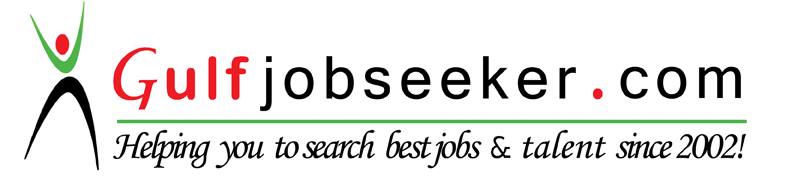  Profile Summary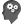  Profile SummaryMBA in HRM with 5 years of experience in Recruitment, Performance Appraisal, Manpower Planning, Training & Development, & MIS. Proficient at manpower management and recruitment operations involving resume generation, screening, short-listing, salary negotiation, and so on. Experience in HR generalist affairs, including employee recruitment and retention, staff development, mediation, conflict resolution, benefits and compensation, HR records management, HR policies development and legal compliance. Gained exposure in managing the payroll processing function while supporting the designing, implementation and administration of payroll policies and procedures to ensure accurate and timely compliance with statutory obligations. Competent in interacting with multiple stakeholders (globally) in a cross cultural set-up and deliver results on time. Proficient in managing modern HR Systems and deftness in maintaining harmonious employee relations by building strong culture and imbibing values of the organisation. An effective communicator with strong interpersonal, problem solving and analytical skills.MBA in HRM with 5 years of experience in Recruitment, Performance Appraisal, Manpower Planning, Training & Development, & MIS. Proficient at manpower management and recruitment operations involving resume generation, screening, short-listing, salary negotiation, and so on. Experience in HR generalist affairs, including employee recruitment and retention, staff development, mediation, conflict resolution, benefits and compensation, HR records management, HR policies development and legal compliance. Gained exposure in managing the payroll processing function while supporting the designing, implementation and administration of payroll policies and procedures to ensure accurate and timely compliance with statutory obligations. Competent in interacting with multiple stakeholders (globally) in a cross cultural set-up and deliver results on time. Proficient in managing modern HR Systems and deftness in maintaining harmonious employee relations by building strong culture and imbibing values of the organisation. An effective communicator with strong interpersonal, problem solving and analytical skills. Education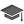 MBA in HRM & Marketing from Mahatma Gandhi University, in 2007BA in English from Kerala University in 2005 EducationMBA in HRM & Marketing from Mahatma Gandhi University, in 2007BA in English from Kerala University in 2005 Area of Excellence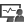  Area of Excellence  Work Experience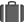                        Apr’12-Apr’13: Palmon Group, JAFZA	                                   HR & Admin Executive	